Stuff and Nonsense Theatre Company, in association with the Albany and ARC Stockton, presents:The Man Who Wanted To Be a Penguin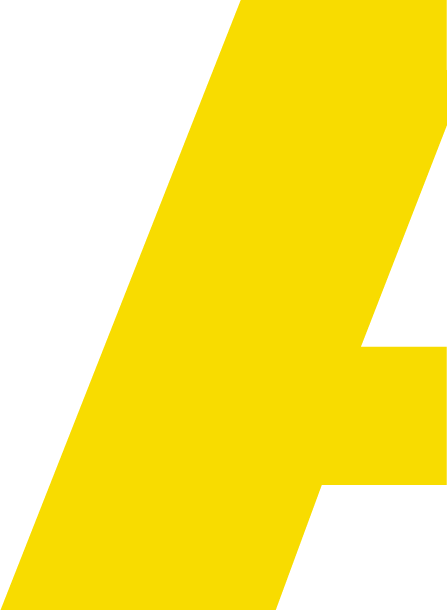 BOOKING FORMSigned:   ___________________________		Date:   ___________________________Please return this form via email to: reception@thealbany.org.ukContact NameSchool/NurseryAddressPhone NumberEmail Addressfor invoicePerformanceplease tickWednesday 2 December          10.30am  or 1pm Thursday 3 December               10.30am  or 1pm Friday 4 December                    10.30am  or 1pm Wednesday 9 December           10.30am  or 1pm Thursday 10 December             10.30am  or 1pm Friday 11 December                  10.30am  or 1pm Wednesday 16 December         10.30am  or 1pm Thursday 17 December             10.30am  or 1pm Number of tickets requiredChildren:                        Adults: Does anyone in your group have any access requirements?LunchroomRequired?Do you require a lunchroom for your class? (subject to availability)                               Yes                        No Please note: Lunchroom seating is on the floor. A deposit may be required for the room key and will be returned once the key has been dropped back to reception.Arts Award DiscoverAre you interested in organising an Arts Award Discover session for your school? (Ages 5+)                              Yes                        No 